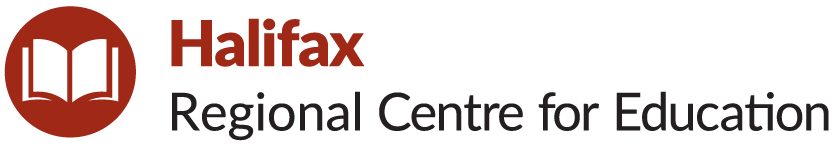 School Advisory CouncilAnnual Report – June 2021Statements of Revenues and Expenditures:Please return to School Administration Supervisor by Monday, June 21, 2021. Thank you.SchoolSackville Heights Junior HighPlease list SAC members including names, membership type (i.e., parent, community member, staff), and role (i.e., Chair, Vice Chair).Please describe a summary of work undertaken by the SAC to improve student achievement and school performance.The SAC Grant money was used to directly provide classrooms with supplies for student use. These items ranged from non-fiction and fiction texts, alternative seating, bouncy bands for desks and a web based reading program. These items have been used as tools for increased student engagement and achievement.The SAC spent time analysing the data from the micro-survey about wellness, which was completed with students. The committee brainstormed strategies or targeted actions, we can implement at the school level, to improve student well-being.The importance of staff professional development was always a focus of SAC meetings. The various PD sessions, that teachers attended, were explained and always connected to student achievement and wellness. The SAC provided the administration of the school with beneficial feedback about Covid protocols during this unprecedented year. It was helpful to have the voice of the community, as school specific decisions were made, which maintained safety, but still focused on student achievement and well-being.Please list any significant milestones and success stories that the SAC would like to highlight.Having new administration at SHJH, along with new committee members, and conducting meetings virtually, was a challenge during this Covid year. Although, never having met in person, the committee functioned in the best interests of the school/students and remained positive and dedicated to their role on the SAC.  Please describe any related sub-committee work undertaken by SAC members (e.g., School Options Committee).N/A for 2020-2021Expenditures supporting the school improvement plan (e.g., providing resources to support math and literacy instruction).Squiggle Park Subscription $1682.45Alternative Seating $2949.40Bouncy Bands $551.72Classroom Library Books $994.71Balance: $5763.36Expenditures supporting policy development and implementation (e.g., supporting and promoting new policies).N/AExpenditures covering operational expenses; up to 20 per cent of provincial SAC funding may be used as operational expenses, if necessary, to encourage and support member participation).N/A